П О С Т А Н О В Л Е Н И ЕРассмотрев обращение открытого акционерного общества «Камчатский печатный двор» от 12.12.2014, руководствуясь статьями 39, 40 Градостроительного кодекса Российской Федерации, статьей 28 Федерального закона от 06.10.2003 № 131-ФЗ «Об общих принципах организации местного самоуправления в Российской Федерации», статьей 22 Устава Петропавловск-Камчатского городского округа и статьей 11 Решения Городской Думы Петропавловск-Камчатского городского округа от 28.04.2014 № 211-нд                        «О публичных слушаниях в Петропавловск-Камчатском городском округе»,ПОСТАНОВЛЯЮ:1. Провести по инициативе Главы Петропавловск-Камчатского городского округа публичные слушания по вопросу о предоставлении разрешения на отклонение от предельных параметров разрешенного строительства объекта капитального строительства «Здание административное» на земельном участке с кадастровым номером 41:01:0010118:714, расположенном по улице Зеркальная.2. Назначить проведение публичных слушаний по вопросу о предоставлении разрешения на отклонение от предельных параметров разрешенного строительства объекта капитального строительства «Здание административное» на земельном участке с кадастровым номером 41:01:0010118:714, расположенном по улице Зеркальная (уменьшение минимальных отступов от границ земельного участка с 5 до 1 метра в юго-восточной части земельного участка и с 5 до 3 метров в юго-западной части земельного участка) на 16 марта 2015 года в 1600 часов по адресу:                          город Петропавловск-Камчатский, улица Ленинская, дом 14, в актовом зале             № 404 здания администрации Петропавловск-Камчатского городского округа.3. Комиссии по землепользованию и застройке Петропавловск-Камчатского городского округа, утвержденной постановлением администрации Петропавловск-Камчатского городского округа от 03.07.2012 № 1878                         «О комиссии по землепользованию и застройке Петропавловск-Камчатского городского округа» (далее – Комиссия), провести назначенные публичные слушания.4. В целях соблюдения права человека на благоприятные условия жизнедеятельности, прав и законных интересов правообладателей земельных участков и объектов капитального строительства публичные слушания по вопросу предоставления разрешения на отклонение от предельных параметров разрешенного строительства провести с участием граждан, проживающих в пределах территориальной зоны, в границах которой расположен земельный участок или объект капитального строительства, применительно к которым запрашивается разрешение.5. Комиссии направить сообщения о проведении публичных слушаний правообладателям земельных участков и объектов капитального строительства, расположенных на земельных участках, имеющих общие границы с земельным участком с кадастровым номером 41:01:0010118:714.6. Установить порядок учета предложений и замечаний по вопросу о предоставлении разрешения на отклонение от предельных параметров разрешенного строительства объекта капитального строительства и участия граждан в их обсуждении, согласно приложению к настоящему постановлению.7. Аппарату администрации Петропавловск-Камчатского городского округа подготовить и разместить на официальном сайте администрации Петропавловск-Камчатского городского округа в информационно-телекоммуникационной сети «Интернет» информационное сообщение о дате, времени, месте проведения публичных слушаний по вопросу о предоставлении разрешения на отклонение от предельных параметров разрешенного строительства объекта капитального строительства «Здание административное» на земельном участке с кадастровым номером 41:01:0010118:714, расположенном по улице Зеркальная.8. Организационно-техническое и информационное обеспечение проведения публичных слушаний осуществляет администрация Петропавловск-Камчатского городского округа.9. Направить настоящее постановление в газету «Град Петра и Павла» для официального опубликования и разместить на официальных сайтах Городской Думы Петропавловск-Камчатского городского округа и администрации Петропавловск-Камчатского городского округа в информационно-телекоммуникационной сети «Интернет».Приложениек постановлению Главы  Петропавловск-Камчатского городского округаот 24 февраля 2015г. № 14Порядокучета предложений и замечаний по вопросу о предоставленииразрешения на отклонение от предельных параметров разрешенного строительства объекта капитального строительства «Здание административное» на земельном участке с кадастровым номером 41:01:0010118:714, расположенном по улице Зеркальная1. Граждане вправе подать свои предложения и замечания по вопросу о предоставлении разрешения на отклонение от предельных параметров разрешенного строительства объекта капитального строительства «Здание административное» на земельном участке с кадастровым номером 41:01:0010118:714, расположенном по улице Зеркальная2. Предложения и замечания по вопросу о предоставлении разрешения на отклонение от предельных параметров разрешенного строительства объекта капитального строительства направляются в письменном виде с отметкой «публичные слушания» в Комиссию в течение 10 дней со дня официального опубликования постановления о назначении публичных слушаний.Предложения и замечания направляются и принимаются по адресу: 683000, город Петропавловск-Камчатский, улица Советская, дом 22, кабинет 105, понедельник - четверг с 900 до 1700 часов, пятница с 900 до 1600 часов (перерыв               с 1300 до 1400 часов).3. При участии в публичных слушаниях граждане обязаны соблюдать порядок проведения публичных слушаний, установленный Решением Городской Думы Петропавловск-Камчатского городского округа от 28.04.2014 № 211-нд         «О публичных слушаниях в Петропавловск-Камчатском городском округе».4. При проведении публичных слушаний для организации прений председатель публичных слушаний предоставляет слово участникам публичных слушаний в порядке поступления их предложений.5. По окончании прений председатель публичных слушаний ставит на голосование каждое предложение, поступившее от участников публичных слушаний. Предложения принимаются простым большинством от числа зарегистрированных участников публичных слушаний.Предложения, не относящиеся к тексту обсуждаемого вопроса, на голосование не выносятся.Участники публичных слушаний вправе снять свои предложения и (или) присоединиться к предложениям, выдвинутым другими участниками публичных слушаний.6. Поступившие предложения подлежат учету при подготовке окончательного варианта заключения о результатах публичных слушаний. 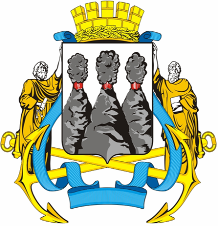 ГЛАВАПЕТРОПАВЛОВСК-КАМЧАТСКОГОГОРОДСКОГО ОКРУГА24 февраля 2015г. № 14О назначении публичных слушаний по вопросу о предоставлении разрешения на отклонение от предельных параметров разрешенного строительства объекта капитального строительства «Здание административное» на земельном участке с кадастровым номером 41:01:0010118:714, расположенном по улице ЗеркальнаяГлаваПетропавловск-Камчатского городского округаК.Г. Слыщенко